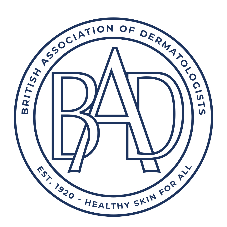 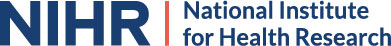 NIHR/BAD TRAVEL BURSARY 2021Please send the following to the BAD Research team via email: bad@research.org.ukThis formAn estimate of associated costs (up to £400 maximum)A copy of your abstract (draft or final form) if relevantA copy of your CV (2 pages of A4)Please read the application conditions below.Any additional activities related to your research? (max 50 words)Have you received a NIHR/BAD Travel Bursary before?Yes/No (delete as applicable)If your answer to the last question was Yes, please state how many times:Please provide a summary of what you plan to present, if relevant, and how attending the meeting will benefit you and your research (max 300 words)DeclarationIf a fellowship is awarded, I will:Submit one A4 page report Submit a photograph to illustrate the articleI agree that this form can be shared with the judging panel, for the purpose of judging entries for the award. If the application is successful, the information contained within this application can be retained by all stakeholder parties and used in communications about the award scheme. If the application is not successful, panel members will be required to delete the form and any associated data as soon as a decision has been formally announced to the public. Name: Your AnswerSignature: Your AnswerDate: Your AnswerNIHR/BAD Travel BursaryApplication conditions:The NIHR/BAD Travel Bursary is to attend a key dermatology scientific meeting such as the BSID or ESDR. Up to £400 will be available for each award and up to fifteen awards will be available for this round.The awards are best suited for a researcher (clinical or non-clinical) at a relatively early stage of their career who hope to present their work at a scientific meeting. The meeting must take place after the deadline and applications must be made in advance of the meeting to be attended. Retrospective applications will not be considered. Applicants should be resident in the UK and working in a recognised clinical or non-clinical training programme.Applicants must electronically submit a) a completed application form; b) a cover letter explaining what meeting you wish to attend, what you plan to present and how attending the meeting will benefit you; c) an estimate of associated costs (up to £200 maximum); d) the copy of your abstract (may be in draft or final form) e) a letter of support from your research supervisor; f) a copy of your CV.Applications not containing the correct paperwork as detailed in 6) above will not be accepted.Applications should be sent to the Research team (research@bad.org.uk)The closing date for applications 28th February 2022.Bursary winners must submit one A4 page report of their attendance as well as any receipts associated with the visit within a month of completion to the BAD research team (research@bad.org.uk) 4 Fitzroy Square, London, W1T 5HQ). Please note that 15% of the award will be withheld until the final report and receipts are received. All reports will be added to the relevant section of the BAD website and the best reports will be also considered for publication in the BAD Newsletter.DetailsYour AnswerTitle Your AnswerSurnameYour AnswerForename(s)Your AnswerHospital NameYour AnswerContact AddressYour AnswerEmail Your AnswerName and a date of a meeting you wish to visit:Your Answer